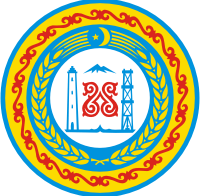 АДМИНИСТРАЦИЯ ЗАНДАКСКОГО СЕЛЬСКОГО ПОСЕЛЕНИЯ   НОЖАЙ-ЮРТОСКОГО МУНИЦИПАЛЬНОГО РАЙОНА ЧЕЧЕНСКОЙ РЕСПУБЛИКИ        366226, ЧР, Ножай-Юртовский муниципальный район, с. Занлак, ул. А.А. Кадырова дом № 41 , тел. 8928- 269-69-02  
Р А С П О Р Я Ж Е Н И Е от   27._02_.2017  г.                                                               №123 Об        изменении    адреса.В  связи   с   допущенной   ошибкой    в   адресе  объекта  недвижимости  кадастровым   номером     № 20:09:3001001:502   изменить  адрес:  ЧР  Ножай- Юртовский   район   с. Зандак  ул.Лесная №  3. Контроль  за   исполнением   настоящего   распоряжения  возложить  на  Чигиеву  Х.Х.-зам  главы  -администрации  Зандакского  сельского  поселения.                              	Глава администрации Зандакского  сельского  поселения                                     К.Т.Селбихожоев.